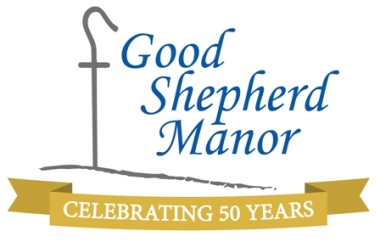 QIDP (QUALIFIED INTELLECTUAL DISABILITIES PROFESSIONAL)JOB DESCRIPTIONNow celebrating our 50th year, Good Shepherd Manor is a not-for-profit residential campus for 120 men with developmental and intellectual disabilities. Our wonderful residents make Good Shepherd Manor their home for many years, and enjoy living on our picturesque 60-acre site that includes 13 modern group homes located 45 minutes south of Chicago just north of Momence, Illinois.
PURPOSE OF THE POSITION: Facilitate scheduling, activities, and meetings using both internal and external resources. Provide leadership and guidance to residents. Advocate for client rights, self-advocacy, and client interaction with families and the community. Prepare reports, maintain assigned resident files, and develop appropriate program plans on an ongoing basis. Supervise and support the ongoing selection, evaluation, and professional development of Developmental Trainers/Care Workers. Ensure compliance with safety and health procedures for residents and facility.EDUCATION: Bachelor's Degree required.EXPERIENCE: Must have at least 1 year of experience working with individuals with intellectual & developmental disabilities. Skills preferred: excellent written and oral communication. Previous supervisory experience helpful.HOW TO APPLY: Please apply through Indeed.com or call or text us at 815-592-7423.Visit our website to get more acquainted with our Mission at Good Shepherd Manor, www.goodshepherdmanor.org or our Facebook site at https://www.facebook.com/goodshepherdmanormomence/We are an Equal Opportunity Employer. All qualified applicants will receive consideration for employment, without regard to race, color, religion, national origin, pregnancy, sexual orientation, gender identity, age, physical or mental disability, genetic factors, military/veteran status, ethnicity, or other characteristics protected by law.Job Type: Full-time